Цветочная сказка под названием «Городец»Поэтапное создание композиции «Бутоны с листьями»Дошкольникам предлагается круглая основа, затонированная под дерево. Чуть ниже центра изображаются круги-подмалёвки: в середине — более крупный розовый, по бокам и чуть выше — голубые меньшего размера (предварительно дети смешивают краски для получения нужных оттенков).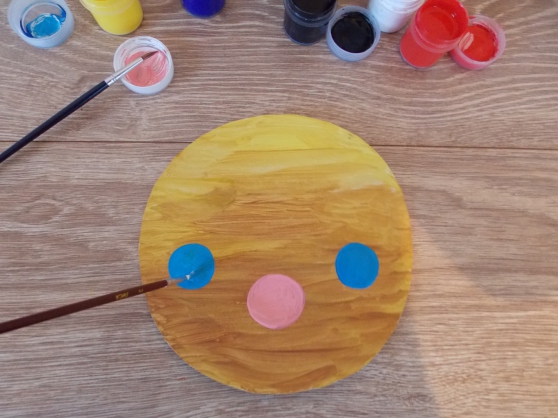 Чуть ниже центра располагается розовый круг, по бокам и чуть выше — голубые меньшего размераНа краю розового круга, частично выходя за его пределы, нужно нарисовать маленький красный кружок. Аналогичная тенёвка выполняется на голубых кругах — синей краской.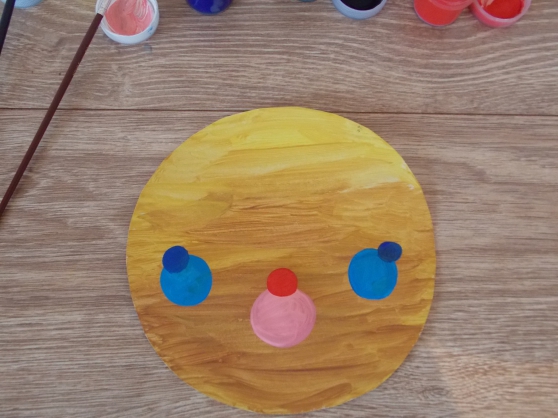 Пятнышко должно быть на краю большого круга и частично выходить за негоДалее центральный бутон дополняется красными лепестками вокруг большого круга, а на боковых просто прорисовываются синие дужки.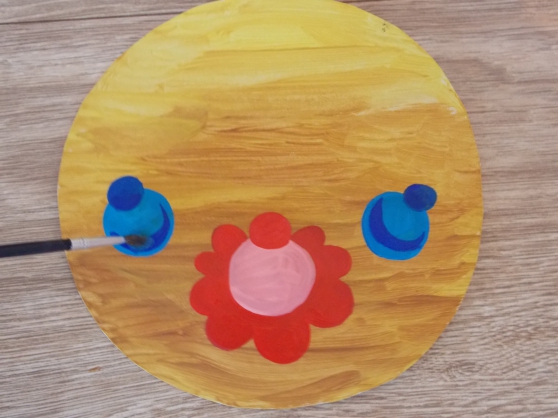 Центральный бутон будет с округлыми лепестками а боковые украсят дужкамиТеперь нужно изобразить листья и веточки. Симметричные отпечатки получаются путём примакивания кисточкой.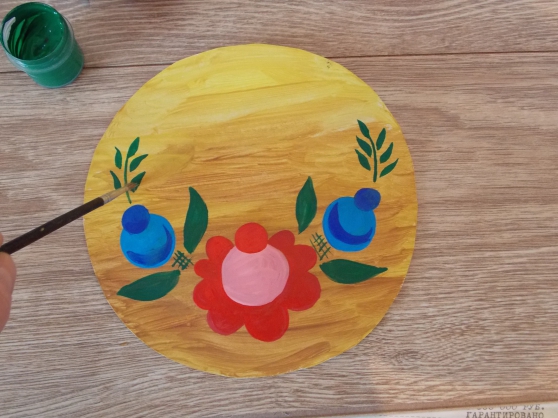 Аккуратные листики получаются с помощью приёма примакиванияЗаключительный и самый ответственный этап – «оживление» цветочной композиции. С помощью тонкой кисти лёгким касанием наносятся точки, капельки, штрихи, дужки. Здесь важно не слишком увлечься и соблюсти чувство меры.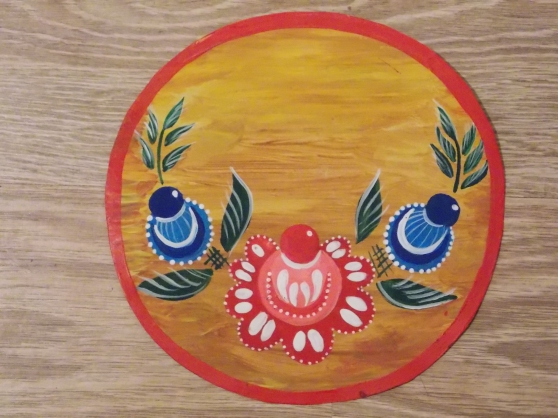 Важно соблюсти чувство меры, чтобы элементво оживки было не слишком много